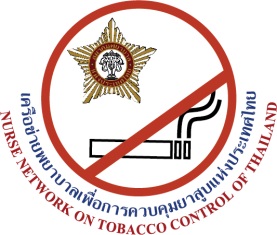 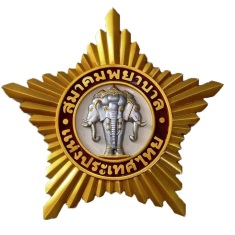 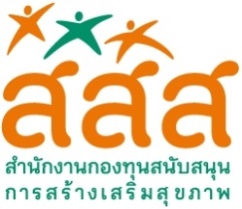 ใบสมัครเพื่อนำเสนอผลงานโครงการประชุมวิชาการความสำเร็จในการควบคุมยาสูบโดยพยาบาล ครั้งที่ 13 เรื่อง “ยาสูบกับสุขภาพปอด: บทบาทพยาบาล”วันที่  14 พฤษภาคม 2562ณ  โรงแรมปริ้นซ์ พาเลซ มหานาค  กรุงเทพมหานคร***********************************************************ประเภทผลงาน   		นำเสนอแบบปากเปล่า  (Oral presentation)    			นำเสนอแบบโปสเตอร์  (Poster presentation)		  จัดนิทรรศการนำเสนอ นวัตกรรม แบบฟอร์มการส่งบทคัดย่อเพื่อนำเสนอผลงาน นวัตกรรม / งานวิจัย / โครงการ…………………………………………………………………………………………………………………………………………………ข้อแนะนำการนำเสนอแบบบรรยายสื่อสำหรับการนำเสนอ
1. ให้ผู้นำเสนอทำ PowerPoint  ใช้ประกอบการนำเสนอ
2. ส่งไฟล์นำเสนอในวันที่ 30 เมษายน 2562 
3. หากผู้นำเสนอมีการใช้ Font ที่ไม่ใช่ตัวพื้นฐานของเครื่อง ควรจะบันทึก Font นั้น ๆ มาด้วย
4. PowerPoint ควรทำเป็นหัวข้อเพื่อบรรยาย ไม่ควรทำเป็นเนื้อหาละเอียด และไม่ควรเกิน 15 สไลด์
5. สไลด์แรกควรเป็นชื่อเรื่องและชื่อผู้นำเสนอ 6. เวลาในการนำเสนอ ใช้เวลาเรื่องละไม่เกิน 12 นาที เวลาซักถามและตอบคำถาม 5-8 นาที รวมไม่เกิน 20 นาที
…………………………………………………………………………………………………………………………………………………………ข้อแนะนำการนำเสนอแบบโปสเตอร์ต้องมี ตราสัญญลักษณ์ ที่ด้านบนของโปสเตอร์ ครบตามที่กำหนดกำหนดให้โปสเตอร์มีขนาดกว้าง 80 เซนติเมตร x ยาว 120 เซนติเมตร จำนวน 1 แผ่นต่อ 1 เรื่อง ประกอบด้วย 
1. ชื่อเรื่อง
2. ชื่อผู้วิจัยและหน่วยงานที่สังกัด
3. บทคัดย่อ สรุปสาระสำคัญเฉพาะที่จำเป็น ใช้ภาษารัดกุมเป็นประโยคสมบูรณ์ โดยไม่แบ่งเป็นข้อๆ
4. บทนำ บ่งบอกพื้นฐาน หรือที่มาของงานที่เคยทำมาก่อน และวัตถุประสงค์ของการวิจัย
5. วิธีดำเนินการวิจัย ระบุวิธีการเก็บข้อมูล ระยะเวลาที่ใช้ในการเก็บข้อมูล การได้มาของกลุ่มตัวอย่างวิธีวิเคราะห์ข้อมูล
6. ผลการวิจัย แสดงผลการวิจัยและข้อมูลต่าง ๆ ที่ได้จากการศึกษา
7. สรุปและข้อเสนอแนะ เน้นการสรุปผลที่ได้จากการวิจัย รวมถึงอภิปรายผล/วิจารณ์เปรียบเทียบและให้ข้อเสนอแนะบนพื้นฐานของผลการวิจัย
8. เอกสารอ้างอิง เลือกเฉพาะที่เกี่ยวข้องโดยตรงเท่านั้น9. ขอให้ผู้นำเสนอส่งโปสเตอร์มาภายในวันที่ 30 เมษายน 2562 …………………………………………………………………………………………………………………………………………………………..หมายเหตุ1. เกียรติบัตรการนำเสนอผลงาน จะมอบให้แก่ผู้นำเสนอที่เป็นชื่อหลัก (correspondence) เพียง 1 ใบ2. หากเป็นวิทยานิพนธ์ ต้องมีชื่ออาจารย์ที่ปรึกษาเป็นผู้เขียนร่วมด้วย3. สำหรับผู้ต้องการเผยแพร่ผลงาน ในวารสารพยาบาล สมาคมพยาบาลแห่งประเทศไทยฯ ฉบับที่ 1 ปี 2563 ขอให้ผู้นำเสนอส่งบทความ (ตามความสมัครใจ) ภายในวันที่ 31 กรกฎาคม 2562 รายละเอียดเพิ่มเติม ข้อกำหนดของวารสาร         	http://www4.thainurse.org/?page_id=103คำแนะนำการเขียนบทความ 	http://www.thainurse.org/new/attachments/article/258/form1.pdfใบสมัครสมาชิกวารสาร       	http://www.thainurse.org/new/attachments/article/258/register.pdf …………………………………………………………………………………………………………………………………………………………ชื่อผู้สมัคร (นาย,นาง,น.ส.) .......................................ชื่อผู้สมัคร (นาย,นาง,น.ส.) .......................................ชื่อผู้สมัคร (นาย,นาง,น.ส.) .......................................ชื่อผู้สมัคร (นาย,นาง,น.ส.) .......................................นามสกุล......................................................................เลขที่ใบอนุญาตประกอบวิชาชีพ :เลขที่ใบอนุญาตประกอบวิชาชีพ :เลขที่ใบอนุญาตประกอบวิชาชีพ :……..………………………………………………………………………………………….………..………………………………………………………………………………………….…สถานที่ทำงาน :…………………………………………………………….……………………………………………………………….… …………………………………………………………….……………………………………………………………….… …………………………………………………………….……………………………………………………………….… …………………………………………………………….……………………………………………………………….… โทรศัพท์ : ..................................โทรศัพท์ : ..................................โทรสาร : ....................................... มือถือ : ..............................................โทรสาร : ....................................... มือถือ : ..............................................โทรสาร : ....................................... มือถือ : ..............................................E-mail :……………………………………………………………………………………………………………………………..……………………………………………………………………………………………………………………………..……………………………………………………………………………………………………………………………..……………………………………………………………………………………………………………………………..ชื่อผลงานภาษาไทย :ชื่อผลงานภาษาไทย :...............................................................................................................................................................................................................................................................................................................................................................................................................ชื่อผลงานภาษาอังกฤษ :ชื่อผลงานภาษาอังกฤษ :...............................................................................................................................................................................................................................................................................................................................................................................................................ชื่อเจ้าของผลงาน (เขียนชื่อทุกคน) ตำแหน่ง / สังกัด : ชื่อเจ้าของผลงาน (เขียนชื่อทุกคน) ตำแหน่ง / สังกัด : ชื่อเจ้าของผลงาน (เขียนชื่อทุกคน) ตำแหน่ง / สังกัด : ชื่อเจ้าของผลงาน (เขียนชื่อทุกคน) ตำแหน่ง / สังกัด : 1.................................................................................................................................................................................................................................................................................................................................................................................................................................................................................................................................................................................................................................................................................................2.................................................................................................................................................................................................................................................................................................................................................................................................................................................................................................................................................................................................................................................................................................3.................................................................................................................................................................................................................................................................................................................................................................................................................................................................................................................................................................................................................................................................................................ชื่อผู้รับผิดชอบ (correspondence) ชื่อผู้รับผิดชอบ (correspondence) ชื่อผู้รับผิดชอบ (correspondence) ..................................................................................................................................................................................................................................ที่อยู่ / โทรศัพท์ / อีเมล์ :ที่อยู่ / โทรศัพท์ / อีเมล์ :...............................................................................................................................................................................................................................................................................................................................................................................................................บทคัดย่อ :
(ความยาวไม่เกิน 250 คำ)บทคัดย่อ :
(ความยาวไม่เกิน 250 คำ).............................................................................................................................................................................................................................................................................................................................................................................................................................................................................................................................................................................................................................................................................................................................................................................................................................................................................................................................................................................................................................................................................................................................................................................................................................................